Пояснительная записка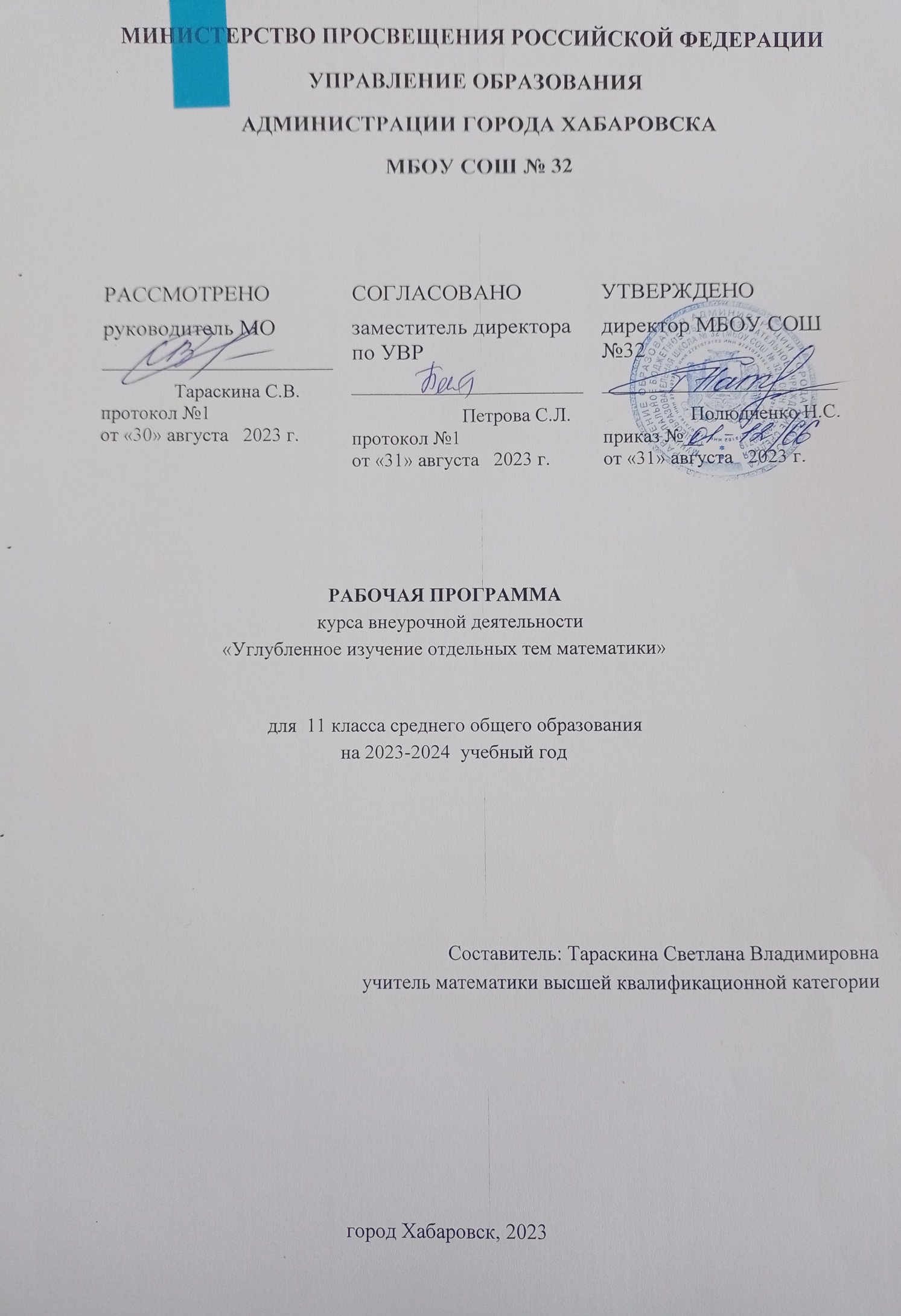            Данная рабочая программа ориентирована на обучающихся 10-11 класса (углубленный уровень).             Курс «Углубленное изучение отдельных тем курса математики»  соответствует целям и задачам обучения в старшей школе. Основная функция данного курса – дополнительная подготовка учащихся 10-11 классов к государственной итоговой аттестации в форме ЕГЭ (профильный уровень), к продолжению образования.	Содержание рабочей программы курса соответствует основному курсу математики для средней (полной) школы и Федеральному  Государственного образовательному  стандарту  СОО по математике.          Курс реализует принцип дополнения изучаемого материала на уроках алгебры и начал анализа и геометрии  системой упражнений, которые углубляют и расширяют школьный курс, и одновременно обеспечивает преемственность в знаниях и умениях учащихся основного курса математики 10-11 классов, что способствует расширению и углублению  общеобразовательного курса алгебры и начал анализа и курса геометрии.	Данный  курс направлен на формирование умений и способов деятельности, связанных с решением задач повышенного и высокого уровня сложности, получение дополнительных знаний по математике, интегрирующих усвоенные знания в систему.Рабочая программа  курса отвечает требованиям обучения на старшей ступени, направлена на реализацию личностно ориентированного обучения, основана на деятельностном подходе к обучению, предусматривает овладение учащимися способами деятельности, методами и приемами решения математических задач. Включение уравнений и неравенств нестандартных типов, комбинированных уравнений и неравенств, текстовых задач разных типов, рассмотрение методов и приемов их решений отвечают назначению данного курса – расширению и углублению содержания курса математики с целью подготовки учащихся 10-11 классов к государственной итоговой аттестации в форме ЕГЭ профильного уровня.Содержание структурировано по блочно-модульному принципу, представлено в законченных самостоятельных модулях по каждому типу задач и методам их решения и соответствует перечню контролируемых вопросов в контрольно-измерительных материалах на ЕГЭ.На учебных занятиях  курса используются активные методы обучения, предусматривается самостоятельная работа по овладению способами деятельности, методами и приемами решения математических задач. Рабочая программа данного курса направлена на повышение уровня математической культуры старшеклассников.С целью контроля и проверки усвоения учебного материала проводятся длительные домашние контрольные работы по каждому блоку, семинары с целью обобщения и систематизации. Рабочая программа  курса «Углубленное изучение отдельных тем курса математики» рассчитана на два года обучения, 1 час в неделю, всего в объеме 68 часов – 34 часа в 10-м классе и 34 часа в 11-м классе.           Изучение математики на ступени основного общего образования направлено на достижение следующих целей:овладение системой математических знаний и умений, необходимых для применения в практической деятельности, изучения смежных дисциплин, продолжения образования;интеллектуальное развитие, формирование качеств личности, необходимых человеку для полноценной жизни в современном обществе: ясность и точность мысли, критичность мышления, интуиция, логическое мышление, элементы алгоритмической культуры, пространственных представлений, способность к преодолению трудностей;формирование представлений об идеях и методах математики как универсального языка науки и техники, средства моделирования явлений и процессов;воспитание культуры личности, отношения к математике как к части общечеловеческой культуры, понимание значимости математики для научно-технического прогресса.Цель курсаОсновная цель курса:подготовить учащихся 10-11 классов к государственной итоговой аттестации в форме ЕГЭ профильного уровня, к продолжению образования.Курс призван помочь учащимся с любой степенью подготовленности в овладении способами деятельности, методами и приемами решения математических задач, повысить уровень математической культуры, способствовать развитию познавательных интересов, мышления учащихся, умению оценить свой потенциал для дальнейшего обучения в профильной школе. Результаты обученияРезультаты обучения представлены в Требованиях к уровню подготовки, задающих систему итоговых результатов обучения, которые должны быть достигнуты всеми учащимися, оканчивающими основную школу, и достижение которых является обязательным условием положительной аттестации ученика за курс основной школы. ЛИЧНОСТНЫЕ, МЕТАПРЕДМЕТНЫЕ И ПРЕДМЕТНЫЕРЕЗУЛЬТАТЫ ОСВОЕНИЯ УЧЕБНОГО ПРЕДМЕТАПланируемые метапредметные результаты освоения ООПМетапредметные результаты освоения основной образовательной программы представлены тремя группами универсальных учебных действий (УУД).
Регулятивные универсальные учебные действияВыпускник научится:самостоятельно определять цели, задавать параметры и критерии, по которым можно определить, что цель достигнута;оценивать возможные последствия достижения поставленной цели в деятельности, собственной жизни и жизни окружающих людей, основываясь на соображениях этики и морали;ставить и формулировать собственные задачи в образовательной деятельности и жизненных ситуациях;оценивать ресурсы, в том числе время и другие нематериальные ресурсы, необходимые для достижения поставленной цели;выбирать путь достижения цели, планировать решение поставленных задач, оптимизируя материальные и нематериальные затраты;организовывать эффективный поиск ресурсов, необходимых для достижения поставленной цели;сопоставлять полученный результат деятельности с поставленной заранее целью.
2. Познавательные универсальные учебные действияВыпускник научится:искать и находить обобщенные способы решения задач, в том числе, осуществлять развернутый информационный поиск и ставить на его основе новые (учебные и познавательные) задачи;критически оценивать и интерпретировать информацию с разных позиций, распознавать и фиксировать противоречия в информационных источниках;использовать различные модельно-схематические средства для представления существенных связей и отношений, а также противоречий, выявленных в информационных источниках;находить и приводить критические аргументы в отношении действий и суждений другого; спокойно и разумно относиться к критическим замечаниям в отношении собственного суждения, рассматривать их как ресурс собственного развития;выходить за рамки учебного предмета и осуществлять целенаправленный поиск возможностей для широкого переноса средств и способов действия;выстраивать индивидуальную образовательную траекторию, учитывая ограничения со стороны других участников и ресурсные ограничения;менять и удерживать разные позиции в познавательной деятельности.
Коммуникативные универсальные учебные действияВыпускник научится:осуществлять деловую коммуникацию как со сверстниками, так и со взрослыми (как внутри образовательной организации, так и за ее пределами), подбирать партнеров для деловой коммуникации исходя из соображений результативности взаимодействия, а не личных симпатий;при осуществлении групповой работы быть как руководителем, так и членом команды в разных ролях (генератор идей, критик, исполнитель, выступающий, эксперт и т.д.);координировать и выполнять работу в условиях реального, виртуального и комбинированного взаимодействия;развернуто, логично и точно излагать свою точку зрения с использованием адекватных (устных и письменных) языковых средств;распознавать конфликтогенные ситуации и предотвращать конфликты до их активной фазы, выстраивать деловую и образовательную коммуникацию, избегая личностных оценочных суждений.ПЛАНИРУЕМЫЕ РЕЗУЛЬТАТЫ ИЗУЧЕНИЯ УЧЕБНОГО ПРЕДМЕТА«Системно-теоретические результаты»РазделI. Выпускник научитсяII. Выпускник получит возможность научитьсяЦели освоения предметаДля успешного продолжения образования по специальностям, связанным с прикладным использованием математики.Для обеспечения возможности успешного продолжения образования по специальностям, связанным с осуществлением научной и исследовательской деятельности в области математики и смежных наук.Требования к результатамЭлементы теории множеств и математической логикиоперировать1 понятиями: конечное множество, элемент множества, подмножество, пересечение и объединение множеств, числовые множества на координатной прямой, отрезок, интервал;оперировать  понятиями: утверждение, отрицание утверждения, истинные и ложные утверждения, причина, следствие, частный случай общего утверждения, контрпример;находить пересечение и объединение двух множеств, представленных графически на числовой прямой;строить на числовой прямой подмножество числового множества, заданное простейшими условиями;распознавать ложные утверждения, ошибки в рассуждениях, в том числе с использованием контрпримеров.В повседневной жизни и при изучении других предметов:использовать числовые множества на координатной прямой для описания реальных процессов и явлений;проводить логические рассуждения в ситуациях повседневной жизни;Достижение результатов раздела 1:Оперировать2 понятиями: конечное множество, элемент множества, подмножество, пересечение и объединение множеств, числовые множества на координатной прямой, отрезок, интервал, полуинтервал, промежуток с выколотой точкой, графическое представление множеств на координатной плоскости;оперировать понятиями: утверждение, отрицание утверждения, истинные и ложные утверждения, причина, следствие, частный случай общего утверждения, контрпример;проверять принадлежность элемента множеству;находить пересечение и объединение множеств, в том числе представленных графически на числовой прямой и на координатной плоскости;проводить доказательные рассуждения для обоснования истинности утверждений;использовать числовые множества на координатной прямой и на координатной плоскости для описания реальных процессов и явлений;проводить доказательные рассуждения в ситуациях повседневной жизни, при решении задач из других предметов.Числа и выражениясвободно оперировать понятиями: натуральное число, множество натуральных чисел, целое число, множество целых чисел, обыкновенная дробь, десятичная дробь, смешанное число, рациональное число, множество рациональных чисел, иррациональное число, корень степени n, действительное число, множество действительных чисел, геометрическая интерпретация натуральных, целых, рациональных, действительных чисел;понимать и объяснять разницу между позиционной и непозиционной системами записи чисел;переводить числа из одной системы записи (системы счисления) в другую;доказывать и использовать признаки делимости суммы и произведения при выполнении вычислений и решении задач;выполнять округление рациональных и иррациональных чисел с заданной точностью;сравнивать действительные числа разными способами;упорядочивать числа, записанные в виде обыкновенной и десятичной дроби, числа, записанные с использованием арифметического квадратного корня, корней степени больше 2;находить НОД и НОК разными способами и использовать их при решении задач;выполнять вычисления и преобразования выражений, содержащих действительные числа, в том числе корни натуральных степеней;выполнять стандартные тождественные преобразования тригонометрических, логарифмических, степенных, иррациональных выражений.В повседневной жизни и при изучении других предметов:выполнять и объяснять сравнение результатов вычислений при решении практических задач, в том числе приближенных вычислений, используя разные способы сравнений;записывать, сравнивать, округлять числовые данные реальных величин с использованием разных систем измерения;составлять и оценивать разными способами числовые выражения при решении практических задач и задач из других учебных предметовДостижение результатов раздела 2:свободно оперировать числовыми множествами при решении задач;понимать причины и основные идеи расширения числовых множеств;владеть основными понятиями теории делимости при решении стандартных задачсвободно выполнять тождественные преобразования тригонометрических, логарифмических, степенных выражений;уметь выполнять запись числа в позиционной системе счисления;применять при решении задач многочлены с действительными и целыми коэффициентами;владеть понятиями приводимый и неприводимый многочлен и применять их при решении задач;Уравнения и неравенстваСвободно оперировать понятиями: уравнение, неравенство, равносильные уравнения и неравенства, уравнение, являющееся следствием другого уравнения, уравнения, равносильные на множестве, равносильные преобразования уравнений;решать разные виды уравнений и неравенств и их систем, в том числе некоторые уравнения 3-й и 4-й степеней, дробно-рациональные и иррациональные;овладеть основными типами показательных, логарифмических, иррациональных, степенных уравнений и неравенств и стандартными методами их решений и применять их при решении задач;применять теорему Безу к решению уравнений;применять теорему Виета для решения некоторых уравнений степени выше второй;понимать смысл теорем о равносильных и неравносильных преобразованиях уравнений и уметь их доказывать;владеть методами решения уравнений, неравенств и их систем, уметь выбирать метод решения и обосновывать свой выбор;использовать метод интервалов для решения неравенств, в том числе дробно-рациональных и включающих в себя иррациональные выражения;владеть разными методами доказательства неравенств;решать уравнения в целых числах;изображать множества на плоскости, задаваемые уравнениями, неравенствами и их системами;свободно использовать тождественные преобразования при решении уравнений и систем уравненийВ повседневной жизни и при изучении других предметов:составлять и решать уравнения, неравенства, их системы при решении задач других учебных предметов;выполнять оценку правдоподобия результатов, получаемых при решении различных уравнений, неравенств и их систем при решении задач других учебных предметов;составлять уравнение, неравенство или их систему, описывающие реальную ситуацию или прикладную задачу, интерпретировать полученные результаты;использовать программные средства при решении отдельных классов уравнений и неравенств.Достижение результатов раздела 3:свободно определять тип и выбирать метод решения показательных и логарифмических уравнений и неравенств, иррациональных уравнений и неравенств, тригонометрических уравнений и неравенств, их систем;свободно решать системы линейных уравнений;ФункцииВладеть понятиями: зависимость величин, функция, аргумент и значение функции, область определения и множество значений функции, график зависимости, график функции, нули функции, промежутки знакопостоянства, возрастание на числовом промежутке, убывание на числовом промежутке, наибольшее и наименьшее значение функции на числовом промежутке, периодическая функция, период, четная и нечетная функции; уметь применять эти понятия при решении задач;владеть понятием степенная функция; строить ее график и уметь применять свойства степенной функции при решении задач;владеть понятиями показательная функция, экспонента; строить их графики и уметь применять свойства показательной функции при решении задач;владеть понятием логарифмическая функция; строить ее график и уметь применять свойства логарифмической функции при решении задач;владеть понятиями тригонометрические функции; строить их графики и уметь применять свойства тригонометрических функций при решении задач;владеть понятием обратная функция; применять это понятие при решении задач;применять при решении задач свойства функций: четность, периодичность, ограниченность;применять при решении задач преобразования графиков функций;владеть понятиями числовая последовательность, арифметическая и геометрическая прогрессия;применять при решении задач свойства и признаки арифметической и геометрической прогрессий.В повседневной жизни и при изучении других учебных предметов:определять по графикам и использовать для решения прикладных задач свойства реальных процессов и зависимостей (наибольшие и наименьшие значения, промежутки возрастания и убывания функции, промежутки знакопостоянства, асимптоты, точки перегиба, период и т.п.);интерпретировать свойства в контексте конкретной практической ситуации;.определять по графикам простейшие характеристики периодических процессов в биологии, экономике, музыке, радиосвязи и др. (амплитуда, период и т.п.).Достижение результатов раздела 4:Оперировать понятиями: зависимость величин, функция, аргумент и значение функции, область определения и множество значений функции, график зависимости, график функции, нули функции, промежутки знакопостоянства, возрастание на числовом промежутке, убывание на числовом промежутке, наибольшее и наименьшее значение функции на числовом промежутке, периодическая функция, период, четная и нечетная функции;оперировать понятиями: прямая и обратная пропорциональность, линейная, квадратичная, логарифмическая и показательная функции, тригонометрические функции;определять значение функции по значению аргумента при различных способах задания функции;строить графики изученных функций;описывать по графику и в простейших случаях по формуле поведение и свойства функций, находить по графику функции наибольшие и наименьшие значения;строить эскиз графика функции, удовлетворяющей приведенному набору условий (промежутки возрастания/убывания, значение функции в заданной точке, точки экстремумов, асимптоты, нули функции и т.д.);решать уравнения, простейшие системы уравнений, используя свойства функций и их графиков.определять по графикам и использовать для решения прикладных задач свойства реальных процессов и зависимостей (наибольшие и наименьшие значения, промежутки возрастания и убывания функции, промежутки знакопостоянства, асимптоты, период и т.п.);интерпретировать свойства в контексте конкретной практической ситуации;определять по графикам простейшие характеристики периодических процессов в биологии, экономике, музыке, радиосвязи и др. (амплитуда, период и т.п.).Элементы математического анализавладеть понятиями: производная функции в точке, производная функции;вычислять производные элементарных функций и их комбинаций;исследовать функции на монотонность и экстремумы;строить графики и применять к решению задач, в том числе с параметром;владеть понятием касательная к графику функции и уметь применять его при решении задач;владеть понятиями первообразная функция, определенный интеграл;применять теорему Ньютона–Лейбница и ее следствия для решения задач.В повседневной жизни и при изучении других учебных предметов:решать прикладные задачи из биологии, физики, химии, экономики и других предметов, связанные с исследованием характеристик процессов;интерпретировать полученные результаты.Достижение результатов рездела 5:свободно владеть стандартным аппаратом математического анализа для вычисления производных функции одной переменной;свободно применять аппарат математического анализа для исследования функций и построения графиков, в том числе исследования на выпуклость;оперировать понятием первообразной функции для решения задач;овладеть основными сведениями об интеграле Ньютона–Лейбница и его простейших применениях;оперировать в стандартных ситуациях производными высших порядков;уметь применять при решении задач свойства непрерывных функций;уметь применять при решении задач теоремы Вейерштрасса;уметь выполнять приближенные вычисления (методы решения уравнений, вычисления определенного интеграла);уметь применять приложение производной и определенного интеграла к решению задач естествознания;владеть понятиями вторая производная, выпуклость графика функции и уметь исследовать функцию на выпуклость.Статистика и теория вероятностей, логика и комбинаторикаОперировать основными описательными характеристиками числового набора, понятием генеральная совокупность и выборкой из нее;оперировать понятиями: частота и вероятность события, сумма и произведение вероятностей, вычислять вероятности событий на основе подсчета числа исходов;владеть основными понятиями комбинаторики и уметь их применять при решении задач;иметь представление об основах теории вероятностей;иметь представление о дискретных и непрерывных случайных величинах и распределениях, о независимости случайных величин;иметь представление о математическом ожидании и дисперсии случайных величин;иметь представление о совместных распределениях случайных величин;понимать суть закона больших чисел и выборочного метода измерения вероятностей;иметь представление о нормальном распределении и примерах нормально распределенных случайных величин;иметь представление о корреляции случайных величин.В повседневной жизни и при изучении других предметов:вычислять или оценивать вероятности событий в реальной жизни;выбирать методы подходящего представления и обработки данных.Достижение результатов раздела 6:Иметь представление о дискретных и непрерывных случайных величинах и распределениях, о независимости случайных величин;иметь представление о математическом ожидании и дисперсии случайных величин;иметь представление о нормальном распределении и примерах нормально распределенных случайных величин;понимать суть закона больших чисел и выборочного метода измерения вероятностей;иметь представление об условной вероятности и о полной вероятности, применять их в решении задач;иметь представление о важных частных видах распределений и применять их в решении задач;иметь представление о корреляции случайных величин, о линейной регрессии.В повседневной жизни и при изучении других предметов:вычислять или оценивать вероятности событий в реальной жизни;выбирать подходящие методы представления и обработки данных;уметь решать несложные задачи на применение закона больших чисел в социологии, страховании, здравоохранении, обеспечении безопасности населения в чрезвычайных ситуациях.Текстовые задачиРешать разные задачи повышенной трудности;анализировать условие задачи, выбирать оптимальный метод решения задачи, рассматривая различные методы;строить модель решения задачи, проводить доказательные рассуждения при решении задачи;решать задачи, требующие перебора вариантов, проверки условий, выбора оптимального результата;анализировать и интерпретировать полученные решения в контексте условия задачи, выбирать решения, не противоречащие контексту;переводить при решении задачи информацию из одной формы записи в другую, используя при необходимости схемы, таблицы, графики, диаграммы.В повседневной жизни и при изучении других предметов:решать практические задачи и задачи из других предметов.Достижение результатов раздела 7:Решать задачи разных типов, в том числе задачи повышенной трудности;выбирать оптимальный метод решения задачи, рассматривая различные методы;строить модель решения задачи, проводить доказательные рассуждения;решать задачи, требующие перебора вариантов, проверки условий, выбора оптимального результата;анализировать и интерпретировать результаты в контексте условия задачи, выбирать решения, не противоречащие контексту;переводить при решении задачи информацию из одной формы в другую, используя при необходимости схемы, таблицы, графики, диаграммы;В повседневной жизни и при изучении других предметов:решать практические задачи и задачи из других предметовГеометрияВладеть геометрическими понятиями при решении задач и проведении математических рассуждений;самостоятельно формулировать определения геометрических фигур, выдвигать гипотезы о новых свойствах и признаках геометрических фигур и обосновывать или опровергать их, обобщать или конкретизировать результаты на новых классах фигур, проводить в несложных случаях классификацию фигур по различным основаниям;исследовать чертежи, включая комбинации фигур, извлекать, интерпретировать и преобразовывать информацию, представленную на чертежах;решать задачи геометрического содержания, в том числе в ситуациях, когда алгоритм решения не следует явно из условия, выполнять необходимые для решения задачи дополнительные построения, исследовать возможность применения теорем и формул для решения задач;уметь формулировать и доказывать геометрические утверждения;владеть понятиями стереометрии: призма, параллелепипед, пирамида, тетраэдр;иметь представления об аксиомах стереометрии и следствиях из них и уметь применять их при решении задач;уметь строить сечения многогранников с использованием различных методов, в том числе и метода следов;иметь представление о скрещивающихся прямых в пространстве и уметь находить угол и расстояние между ними;применять теоремы о параллельности прямых и плоскостей в пространстве при решении задач;уметь применять параллельное проектирование для изображения фигур;уметь применять перпендикулярности прямой и плоскости при решении задач;владеть понятиями ортогональное проектирование, наклонные и их проекции, уметь применять теорему о трех перпендикулярах при решении задач;владеть понятиями расстояние между фигурами в пространстве, общий перпендикуляр двух скрещивающихся прямых и уметь применять их при решении задач;владеть понятием угол между прямой и плоскостью и уметь применять его при решении задач;владеть понятиями двугранный угол, угол между плоскостями, перпендикулярные плоскости и уметь применять их при решении задач;владеть понятиями призма, параллелепипед и применять свойства параллелепипеда при решении задач;владеть понятием прямоугольный параллелепипед и применять его при решении задач;владеть понятиями пирамида, виды пирамид, элементы правильной пирамиды и уметь применять их при решении задач;иметь представление о теореме Эйлера, правильных многогранниках;владеть понятием площади поверхностей многогранников и уметь применять его при решении задач;владеть понятиями тела вращения (цилиндр, конус, шар и сфера), их сечения и уметь применять их при решении задач;владеть понятиями касательные прямые и плоскости и уметь применять из при решении задач;иметь представления о вписанных и описанных сферах и уметь применять их при решении задач;владеть понятиями объем, объемы многогранников, тел вращения и применять их при решении задач;иметь представление о развертке цилиндра и конуса, площади поверхности цилиндра и конуса, уметь применять их при решении задач;иметь представление о площади сферы и уметь применять его при решении задач;уметь решать задачи на комбинации многогранников и тел вращения;иметь представление о подобии в пространстве и уметь решать задачи на отношение объемов и площадей поверхностей подобных фигур.В повседневной жизни и при изучении других предметов:составлять с использованием свойств геометрических фигур математические модели для решения задач практического характера и задач из смежных дисциплин, исследовать полученные модели и интерпретировать результат.Достижение результатов раздела «Геометрия»:Иметь представление об аксиоматическом методе;владеть понятием геометрические места точек в пространстве и уметь применять их для решения задач;уметь применять для решения задач свойства плоских и двугранных углов, трехгранного угла, теоремы косинусов и синусов для трехгранного угла;владеть понятием перпендикулярное сечение призмы и уметь применять его при решении задач;иметь представление о двойственности правильных многогранников;владеть понятиями центральное и параллельное проектирование и применять их при построении сечений многогранников методом проекций;иметь представление о развертке многогранника и кратчайшем пути на поверхности многогранника;иметь представление о конических сечениях;иметь представление о касающихся сферах и комбинации тел вращения и уметь применять их при решении задач;применять при решении задач формулу расстояния от точки до плоскости;владеть разными способами задания прямой уравнениями и уметь применять при решении задач;применять при решении задач и доказательстве теорем векторный метод и метод координат;иметь представление об аксиомах объема, применять формулы объемов прямоугольного параллелепипеда, призмы и пирамиды, тетраэдра при решении задач;применять теоремы об отношениях объемов при решении задач;применять интеграл для вычисления объемов и поверхностей тел вращения, вычисления площади сферического пояса и объема шарового слоя;иметь представление о движениях в пространстве: параллельном переносе, симметрии относительно плоскости, центральной симметрии, повороте относительно прямой, винтовой симметрии, уметь применять их при решении задач;иметь представление о площади ортогональной проекции;иметь представление о трехгранном и многогранном угле и применять свойства плоских углов многогранного угла при решении задач;иметь представления о преобразовании подобия, гомотетии и уметь применять их при решении задач;уметь решать задачи на плоскости методами стереометрии;уметь применять формулы объемов при решении задач.Векторы и координаты в пространствеВладеть понятиями векторы и их координаты;уметь выполнять операции над векторами;использовать скалярное произведение векторов при решении задач;применять уравнение плоскости, формулу расстояния между точками, уравнение сферы при решении задач;применять векторы и метод координат в пространстве при решении задач.Достижение результатов раздела 8:находить объем параллелепипеда и тетраэдра, заданных координатами своих вершин;задавать прямую в пространстве;находить расстояние от точки до плоскости в системе координат;находить расстояние между скрещивающимися прямыми, заданными в системе координат.История математикииметь представление о вкладе выдающихся математиков в развитие науки;понимать роль математики в развитии России.Достижение результатов раздела 9:Представлять вклад выдающихся математиков в развитие математики и иных научных областей;понимать роль математики в развитии России. Методы математикиИспользовать основные методы доказательства, проводить доказательство и выполнять опровержение;применять основные методы решения математических задач;на основе математических закономерностей в природе характеризовать красоту и совершенство окружающего мира и произведений искусства;применять простейшие программные средства и электронно-коммуникационные системы при решении математических задач;пользоваться прикладными программами и программами символьных вычислений для исследования математических объектовДостижение результатов раздела 10:применять математические знания к исследованию окружающего мира (моделирование физических процессов, задачи экономики)СОДЕРЖАНИЕ ПРОГРАММЫ10 классТема 1. Преобразование алгебраических выражений	Алгебраическое выражение. Тождество. Тождественные преобразования алгебраических выражений. Различные способы тождественных преобразований.Тема 2. Методы решения алгебраических уравнений и неравенств	Уравнение. Равносильные уравнения. Свойства равносильных уравнений. Приемы решения уравнений. Уравнения, содержащие модуль. Приемы и методы решения уравнений и неравенств, содержащих модуль.	Решение уравнений и неравенств, содержащих модуль и иррациональность.Тема 3. Функции и графики	Функции. Способы задания функции. Свойства функции. График функции.	Линейная функция, её свойства, график (обобщение).	Тригонометрические функции, их свойства и графики.	Дробно-рациональные функции, их свойства и графики.Тема 4. Многочлены	Действия над многочленами. Корни многочлена.	Разложение многочлена на множители.	Четность многочлена. Рациональные дроби.	Представление рациональных дробей в виде суммы элементарных.	Алгоритм Евклида.	Теорема Безу. Применение теоремы Безу для решения уравнений высших степеней.	Разложение на множители методом неопределенных коэффициентов.	Методы решения уравнений с целыми коэффициентами.Тема 5. Множества. Числовые неравенства	Множества и условия. Круги Эйлера.	Множества точек плоскости, которые задаются уравнениями и неравенствами.	Числовые неравенства, свойства числовых неравенств. Неравенства, содержащие модуль, методы решения. Неравенства, содержащие параметр, методы решения. Решение неравенств методом интервалов.	Тождества.Тема 6. Методы решения тригонометрических уравнений и неравенств	Формулы тригонометрии. Простейшие тригонометрические уравнения и неравенства. Методы их решения.	Период тригонометрического уравнения. Объединение серий решения тригонометрического уравнения, рациональная запись ответа.	Арк-функции в нестандартных тригонометрических уравнениях.	Тригонометрические уравнения в задачах ЕГЭ. Преобразование тригонометрических выражений.	Тригонометрические неравенства. Применение свойств тригонометрических функций при решении уравнений и неравенств.	Тригонометрия в контрольно-измерительных материалах ЕГЭ.Тема 7. Текстовые задачи. Основные типы текстовых задач. Методы решения	Приемы решения текстовых задач на «работу», «движение», «проценты», «смеси», «концентрацию», «пропорциональное деление». Задачи в контрольно-измерительных материалах ЕГЭ.Тема 8. Производная. Применение производной	Применение производной для исследования свойств функции, построение графика функции.	Наибольшее и наименьшее значения функции, решение задач.	Применение методов элементарной математики и производной к исследованию свойств функции и построению её графика.	Решение задач с применением производной, уравнений и неравенств.Тема 9. Квадратный трехчлен с параметром	Решение математических задач на квадратный трехчлен с параметром.ТЕМАТИЧЕСКИЙ ПЛАН11 класс Содержание программыТема 1. Методы решения уравнений и неравенств	Уравнения, содержащие модуль. Приемы решения уравнений с модулем.	Решение неравенств, содержащих модуль.	Тригонометрические уравнения и неравенства. Иррациональные уравнения.Тема 2. Типы геометрических задач, методы их решения	Решение планиметрических задач различного вида.	Тема 3. Текстовые задачи. Основные типы текстовых задач. Методы решения	Приемы решения текстовых задач на «работу», «движение», «проценты», «смеси», «концентрацию», «пропорциональное деление». Задачи в контрольно-измерительных материалах ЕГЭ.Тема 4. Тригонометрия	Формулы тригонометрии. Преобразование тригонометрических выражений. Тригонометрические уравнения и неравенства. 	Системы тригонометрических уравнений и неравенств. Тригонометрия в задачах ЕГЭ.Тема 5. Логарифмические и показательные уравнения и неравенства	Методы решения логарифмических и показательных уравнений и неравенств. Логарифмическая и показательная функции, их свойства. Применение свойств логарифмической и показательной функции при решении уравнений и неравенств.	Логарифмические и показательные уравнения, неравенства, системы уравнений и неравенств в задачах ЕГЭ.Тема 6. Методы решения задач с параметром	Линейные уравнения и неравенства с параметром, приемы их решения.	Дробно-рациональные уравнения и неравенства с параметром, приемы их решения.	Квадратный трехчлен с параметром. Свойства корней квадратного трехчлена.	Квадратные уравнения с параметром, приемы их решения.	Параметры в задачах ЕГЭ.Тема 7. Обобщающее повторение курса математики	Тригонометрия. Применение производной в задачах на нахождение наибольшего и наименьшего значений функции.	Уравнения и неравенства с параметром.	Логарифмические и показательные уравнения и неравенства.	Геометрические задачи в заданиях ЕГЭ.Тематический планУЧЕБНО-ТЕМАТИЧЕСКИЙ ПЛАН11 класс№Тема Количество часов1Преобразование алгебраических выражений22Методы решения алгебраических уравнений и неравенств33Функции и графики64Многочлены65Множества. Числовые неравенства66Методы решения тригонометрических уравнений и неравенств67Текстовые задачи. Основные типы текстовых задач. Методы решения28Производная. Применение производной19Квадратный трехчлен с параметром110Итоговое занятие1ИТОГОИТОГО34УЧЕБНО-ТЕМАТИЧЕСКИЙ ПЛАНУЧЕБНО-ТЕМАТИЧЕСКИЙ ПЛАНУЧЕБНО-ТЕМАТИЧЕСКИЙ ПЛАНУЧЕБНО-ТЕМАТИЧЕСКИЙ ПЛАНУЧЕБНО-ТЕМАТИЧЕСКИЙ ПЛАНУЧЕБНО-ТЕМАТИЧЕСКИЙ ПЛАНУЧЕБНО-ТЕМАТИЧЕСКИЙ ПЛАН№ п/пТемаОсновные виды деятельности ученика (на уровне учебных действий)ДатаДатаДатаДата№ п/пТемаОсновные виды деятельности ученика (на уровне учебных действий)10А10А№ п/пТемаОсновные виды деятельности ученика (на уровне учебных действий)ПланФактПреобразование алгебраических выражений ( 2 часа)Преобразование алгебраических выражений ( 2 часа)Преобразование алгебраических выражений ( 2 часа)Преобразование алгебраических выражений ( 2 часа)Преобразование алгебраических выражений ( 2 часа)Преобразование алгебраических выражений ( 2 часа)Преобразование алгебраических выражений ( 2 часа)1Алгебраическое выражение. ТождествоДоказывать тождества2Тождественные преобразования алгебраических выражений. Различные способы тождественных преобразованийВыполнять тождественные равносильные преобразования выраженийМетоды решения алгебраических уравнений и неравенств ( 3 часа)Методы решения алгебраических уравнений и неравенств ( 3 часа)Методы решения алгебраических уравнений и неравенств ( 3 часа)Методы решения алгебраических уравнений и неравенств ( 3 часа)Методы решения алгебраических уравнений и неравенств ( 3 часа)Методы решения алгебраических уравнений и неравенств ( 3 часа)Методы решения алгебраических уравнений и неравенств ( 3 часа)3Уравнение. Равносильные уравнения. Свойства равносильности уравнений. Приемы решения уравненийРешать уравнения, используя основные приемы4Уравнения, содержащие модуль. Приемы и методы решения уравнений  и неравенств, содержащих модульРешать уравнения  и неравенства, содержащие модуль, разными приемами5Решение уравнений  и неравенств, содержащих модуль и иррациональностьРешать уравнения и неравенства нестандартными приемамиФункции и графики ( 6 часов)Функции и графики ( 6 часов)Функции и графики ( 6 часов)Функции и графики ( 6 часов)Функции и графики ( 6 часов)Функции и графики ( 6 часов)Функции и графики ( 6 часов)6Функция. Способы задания функции. Свойства функцииПовторить способы задания функции, свойства разных функций7График функцииСтроить графики элементарных функций8Линейная функция, её свойства и графикНазывать свойства линейной функции в зависимости от параметров9Тригонометрические функции, их свойстваПовторить свойства тригонометрических функций, устанавливать их свойства10Дробно-рациональные функции, их свойства, графикСтроить графики дробно-рациональных функций, выделять их свойства11Функции и графики: решение задачИспользовать функционально-графический метод решения уравнений и неравенствМногочлены ( 6 часов)Многочлены ( 6 часов)Многочлены ( 6 часов)Многочлены ( 6 часов)Многочлены ( 6 часов)Многочлены ( 6 часов)Многочлены ( 6 часов)12Многочлены.  Действия над многочленами. Корни многочлена.  Разложение многочлена на множителиВыполнять действия с многочленами, находить корни многочлена.  Применять разные способы разложения многочлена на множители13Четность многочлена. Рациональность дробиОпределять четность многочлена, выполнять действия с рациональными дробями 14Представление рациональных дробей в виде суммы элементарных. Алгоритм ЕвклидаПрименять алгоритм Евклида для деления многочленов15Теорема Безу. Применение теоремыПрименять теорему Безу в решении нестандартных уравнений16Разложение на множители методом неопределенных коэффициентовИспользовать метод неопределенных коэффициентов в разложении многочленов на множители17Решение уравнений с целыми коэффициентамиИметь представление о решении уравнений с целыми коэффициентамиМножества. Числовые неравенства (6 часов)Множества. Числовые неравенства (6 часов)Множества. Числовые неравенства (6 часов)Множества. Числовые неравенства (6 часов)Множества. Числовые неравенства (6 часов)Множества. Числовые неравенства (6 часов)Множества. Числовые неравенства (6 часов)18Множества и условия. Круги Эйлера. Множества точек плоскости, которые задаются уравнениями и неравенствамиВыполнять графическое представление уравнений и неравенств. Решать задачи с помощью кругов Эйлера19Числовые неравенства. Свойства числовых неравенствПрименять свойства числовых неравенств при решении математических задач20Неравенства, содержащие модульРешать неравенства, содержащие модуль, применять свойства модуля21Неравенства, содержащие параметрРешать неравенства, содержащие параметр22Решение неравенств методом интерваловПрименять метод интервалов при решении неравенств23ТождестваДоказывать тождества, выполнять тождественные преобразования выраженийМетоды решения тригонометрических уравнений и неравенств ( 6 часов)Методы решения тригонометрических уравнений и неравенств ( 6 часов)Методы решения тригонометрических уравнений и неравенств ( 6 часов)Методы решения тригонометрических уравнений и неравенств ( 6 часов)Методы решения тригонометрических уравнений и неравенств ( 6 часов)Методы решения тригонометрических уравнений и неравенств ( 6 часов)Методы решения тригонометрических уравнений и неравенств ( 6 часов)24Формулы тригонометрии. Преобразование тригонометрических выраженийВыполнять преобразования тригонометрических выражений, используя формулы25Простейшие тригонометрические уравнения и неравенства. Методы решенияРешать тригонометрические уравнения разных типов26Период тригонометрического уравнения. Объединение серий решения тригонометрического уравнения – рациональная запись ответа. Арк-функции в нестандартных тригонометрических уравненияхРешать более сложные тригонометрические уравнения, осуществлять отбор корней27Тригонометрические уравнения в задачах ЕГЭРешать уравнения разного уровня сложности КИМов ЕГЭ28Тригонометрические неравенства. Применение свойств тригонометрических функций при решении уравнений и неравенствРешать уравнения разного уровня сложности КИМов ЕГЭ29Тригонометрия в задачах контрольно-измерительных материалов ЕГЭВыполнять задания КИМов ЕГЭ по тригонометрииТекстовые задачи. Основные типы текстовых задач. Методы решения ( 2 часа)Текстовые задачи. Основные типы текстовых задач. Методы решения ( 2 часа)Текстовые задачи. Основные типы текстовых задач. Методы решения ( 2 часа)Текстовые задачи. Основные типы текстовых задач. Методы решения ( 2 часа)Текстовые задачи. Основные типы текстовых задач. Методы решения ( 2 часа)Текстовые задачи. Основные типы текстовых задач. Методы решения ( 2 часа)Текстовые задачи. Основные типы текстовых задач. Методы решения ( 2 часа)30Приемы решения текстовых задач. Задачи на «работу», «движение». Проценты в текстовых задачахРешать текстовые задачи арифметическим и алгебраическим способами31Приемы решения текстовых задач. Задачи на «работу», «движение». Проценты в текстовых задачахРешать текстовые задачи арифметическим и алгебраическим способамиПроизводная. Применение производной (1 час)Производная. Применение производной (1 час)Производная. Применение производной (1 час)Производная. Применение производной (1 час)Производная. Применение производной (1 час)Производная. Применение производной (1 час)Производная. Применение производной (1 час)32Применение производной для исследования свойств функции и построения графика функции. Наибольшее и наименьшее значение функции, решение задачИсследовать свойства функции с применением производной. Строить графики функций с использованием производной. Находить наибольшее и наименьшее значения функции через производные и по алгоритмуКвадратный трехчлен с параметром (1 час)Квадратный трехчлен с параметром (1 час)Квадратный трехчлен с параметром (1 час)Квадратный трехчлен с параметром (1 час)Квадратный трехчлен с параметром (1 час)Квадратный трехчлен с параметром (1 час)Квадратный трехчлен с параметром (1 час)33Решение математических задач на квадратный трехчлен с параметром.Иметь представление о решении математических задач на квадратный трехчлен с параметром.34Семинар «Методы решения задач повышенного уровня сложности»Демонстрировать разные методы решения уравнений, систем уравнений, неравенств, тождественных преобразований выражений№Тема Количество часов1Методы решения уравнений и неравенств42Типы геометрических задач, методы их решения53Текстовые задачи. Основные типы текстовых задач. Методы решения44Тригонометрия55Логарифмические и показательные уравнения и неравенства56Методы решения задач с параметром57Обобщающее повторение курса математики58Итоговое занятие1ИТОГОИТОГО34№ п/пРаздел, темаОсновные виды деятельности ученика (на уровне учебных действий)11А11А11А11А№ п/пРаздел, темаОсновные виды деятельности ученика (на уровне учебных действий)ДатапланДатафактМетоды решения уравнений и неравенств ( 4 часа)Методы решения уравнений и неравенств ( 4 часа)Методы решения уравнений и неравенств ( 4 часа)Методы решения уравнений и неравенств ( 4 часа)Методы решения уравнений и неравенств ( 4 часа)Методы решения уравнений и неравенств ( 4 часа)Методы решения уравнений и неравенств ( 4 часа)1Уравнения, содержащие модуль. Приемы решения уравнений с модулем. Решение неравенств, содержащих модульПрименять приемы раскрытия модуля и свойства модуля в решении уравнений и неравенств2Тригонометрические уравнения и неравенстваИспользовать общие приемы решения уравнений и частные методы в решении тригонометрических уравнений. Применять методы решения тригонометрических неравенств3Тригонометрические уравнения и неравенстваИспользовать общие приемы решения уравнений и частные методы в решении тригонометрических уравнений. Применять методы решения тригонометрических неравенств4Иррациональные уравненияПри решении иррациональных уравнений применять специфические методы, отбирать корни уравненийТипы геометрических задач, методы их решения (5 часов)Типы геометрических задач, методы их решения (5 часов)Типы геометрических задач, методы их решения (5 часов)Типы геометрических задач, методы их решения (5 часов)Типы геометрических задач, методы их решения (5 часов)Типы геометрических задач, методы их решения (5 часов)Типы геометрических задач, методы их решения (5 часов)5Решение планиметрических задач различного видаРешать планиметрические задачи на конфигурации фигур6Решение стереометрических задач различного видаРешать простейшие стереометрическиезадачи различного вида7Геометрия в задачах контрольно-измерительных материалов ЕГЭРешать планиметрические и стереометрические задачи разного уровня сложности КИМов ЕГЭ8Геометрия в задачах контрольно-измерительных материалов ЕГЭРешать планиметрические и стереометрические задачи разного уровня сложности КИМов ЕГЭ9Геометрия в задачах контрольно-измерительных материалов ЕГЭРешать планиметрические и стереометрические задачи разного уровня сложности КИМов ЕГЭТекстовые задачи. Основные типы текстовых задач. Методы решения (4 часа)Текстовые задачи. Основные типы текстовых задач. Методы решения (4 часа)Текстовые задачи. Основные типы текстовых задач. Методы решения (4 часа)Текстовые задачи. Основные типы текстовых задач. Методы решения (4 часа)Текстовые задачи. Основные типы текстовых задач. Методы решения (4 часа)Текстовые задачи. Основные типы текстовых задач. Методы решения (4 часа)Текстовые задачи. Основные типы текстовых задач. Методы решения (4 часа)10Приемы решения текстовых задач на «работу», «движение»Решать текстовые задачи на «работу», «движение» арифметическим и алгебраическим способами11Приемы решения текстовых задач на «проценты», «пропорциональное деление»Решать текстовые задачи на «проценты», «пропорциональное деление» арифметическим и алгебраическим способами12Приемы решения текстовых задач на «смеси», «концентрацию»Решать текстовые задачи на «смеси», «концентрацию» арифметическим и алгебраическим способами13Текстовые задачи в контрольно-измерительных материалах ЕГЭРешать текстовые задачи разного уровня сложности КИМов ЕГЭ арифметическим и алгебраическим способамиТригонометрия ( 5 часов)Тригонометрия ( 5 часов)Тригонометрия ( 5 часов)Тригонометрия ( 5 часов)Тригонометрия ( 5 часов)Тригонометрия ( 5 часов)Тригонометрия ( 5 часов)14Формулы тригонометрии. Преобразование тригонометрических выраженийИспользовать формулы тригонометрии в преобразовании тригонометрических выражений15Тригонометрические уравнения и неравенстваИспользовать общие приемы решения уравнений и частные методы в решении тригонометрических уравнений. Применять методы решения тригонометрических неравенств  16Системы тригонометрических уравнений и неравенств. Методы решенияРешать системы тригонометрических уравнений, отбирать корни уравнений17Тригонометрия в задачах контрольно-измерительных материалов ЕГЭКлассифицировать тригонометрические задачи в контрольно-измерительных материалах по типам18Тригонометрия в задачах контрольно-измерительных материалов ЕГЭКлассифицировать тригонометрические задачи в контрольно-измерительных материалах по типамЛогарифмические и показательные уравнения и неравенстваЛогарифмические и показательные уравнения и неравенстваЛогарифмические и показательные уравнения и неравенстваЛогарифмические и показательные уравнения и неравенстваЛогарифмические и показательные уравнения и неравенстваЛогарифмические и показательные уравнения и неравенстваЛогарифмические и показательные уравнения и неравенства19Логарифмическая и показательная функции, их свойстваАнализировать свойства логарифмической и показательной функций20Применение свойств  логарифмической и показательной функций при решении уравнений и неравенствРешать логарифмические и показательные уравнения и неравенства на основе свойств функций21Применение свойств  логарифмической и показательной функций при решении уравнений и неравенствРешать логарифмические и показательные уравнения и неравенства на основе свойств функций22Логарифмические и показательные уравнения, неравенства, системы уравнений и неравенств в задачах ЕГЭ, методы решенияВести поиск методов решения логарифмических и показательных уравнений, неравенств, их систем, включенных в контрольно-измерительные материалы ЕГЭ23Логарифмические и показательные уравнения, неравенства, системы уравнений и неравенств в задачах ЕГЭ, методы решенияВести поиск методов решения логарифмических и показательных уравнений, неравенств, их систем, включенных в контрольно-измерительные материалы ЕГЭМетоды решения задач с параметром ( 5 часов)Методы решения задач с параметром ( 5 часов)Методы решения задач с параметром ( 5 часов)Методы решения задач с параметром ( 5 часов)Методы решения задач с параметром ( 5 часов)Методы решения задач с параметром ( 5 часов)Методы решения задач с параметром ( 5 часов)24Линейные уравнения и неравенства с параметром, приемы их решенияРешать линейные уравнения и неравенства, содержащие параметр25Дробно-рациональные уравнения и неравенства с параметром, приемы их решенияВести поиск решения дробно-рациональных уравнений и неравенств с параметром 26Квадратный трехчлен с параметром. Свойства корней трехчленаИсследовать квадратный трехчлен с параметром на наличие корней27Квадратные уравнения с параметром, приемы их решения. Исследовать квадратные уравнения с параметрами. 28Уравнения с параметрами разного уровня сложностиРешать уравнения с параметрами разного уровня сложностиОбобщающее повторение курса математики ( 5 часов)Обобщающее повторение курса математики ( 5 часов)Обобщающее повторение курса математики ( 5 часов)Обобщающее повторение курса математики ( 5 часов)Обобщающее повторение курса математики ( 5 часов)Обобщающее повторение курса математики ( 5 часов)Обобщающее повторение курса математики ( 5 часов)29 ТригонометрияРешать тригонометрические задачи из контрольно-измерительных материалов ЕГЭ30Применение производной в задачах на нахождение наибольшего и наименьшего значений функцииРешать задачи на нахождение наибольшего и наименьшего значений функции по алгоритму31Уравнения и неравенства с параметрамиОбобщать и систематизировать приемы решения уравнений и неравенств с параметрами32Логарифмические и показательные уравнения и неравенства. Методы их решенияАнализировать методы решения логарифмических и показательных уравнений33Геометрические задачи в заданиях ЕГЭАнализировать КИМы ЕГЭ и выделить геометрические задачи по типам34Семинар «Задания повышенного и высокого уровня сложности в ЕГЭ, поиск идей и методов решения»Проводить исследовательскую работу по поиску идей и методов решения заданий повышенного и высокого уровня сложности в ЕГЭ